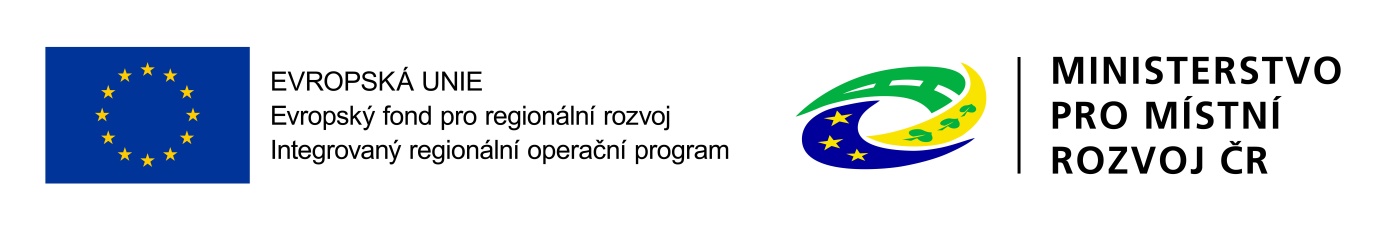 Název projektu: ZŠ LHENICE - Zvýšení kvality a dostupnosti infrastruktury pro vzděláváníRegistrační číslo projektu: CZ.06.4.59/0.0/0.0/16_075/0006012Popis projektu: Projekt byl zaměřen ve shodě s cílem opatření 2.4. IROP je zvýšení kvality vzdělávání ve vazbě na budoucí uplatnění žáků na trhu práce a potřeby sladění nabídky a poptávky na regionálním trhu práce, plánovaným cílem projektu je výrazný posun v technických podmínkách školy pro kvalitní výuku napříč klíčovými kompetencemi. Z těchto důvodů jsme se současně zaměřili na větší škálu činností a na rozvoj několika klíčových kompetencí, a to komunikaci v cizích jazycích, práci s digitálními technologiemi a činnostního učení v řemeslných a technických oborech.Jde o komplexní projekt, který navazuje na již dokončené projekty Městysu Lhenice realizované v místní ZŠ na zlepšení podmínek pro výuku přírodovědných předmětů a také provedené dílčí stavební úpravy objektu, které zlepšily energetickou bilanci objektů školy i kvalitu interiérů. Dalším významným cílem projektu bylo zajistit vhodným řešením bezbariérovost školy, kterou doposud omezují především vstupní prostory školy a její celková dispozice ve 3 nadzemních podlažích a několika pavilonech; z těchto důvodů řešeno pásovým schodolezem, nikoliv plošinami či výtahem.Realizací projektu budou podpořeni přímo nejen žáci ZŠ Lhenice, ale také kooperujících škol - budoucími žáky školy jsou především děti docházejících do Mateřské školy Lhenice, odkud nastupují do 1. třídy školy, a děti a žáci docházející do Základní školy a Mateřské školy Ktiš, odkud nastupují buďto do 1. třídy nebo později do 6. třídy ZŠ Lhenice. V rámci projektu se budou děti a žáci pravidelně seznamovat s nově pořízenou technikou, což jim usnadní přechod na tuto základní školu.  Celkový rozpočet projektu IROP: cca 5 mil. Kč, z toho dotace EU 95%, použité vlastní zdroje příjemce dotace (Městys Lhenice) činily 5%.Ing. Marie KabátováStarostka městysu Lhenice